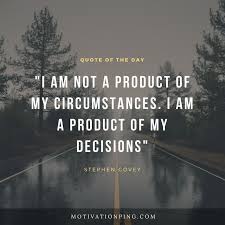 Welcome to Earth Science.  This year we will examine the aspects that control your everyday life; where you live, what you wear, how your hair is going to look, why your cell phone loses signal and many other questions you have on a daily basis. We will be approaching Earth science this year with project-based learning.  Many of your assignments will be completing projects individually and with groups.  With so much happening on the Earth every day, we will cover a lot of current event topics as well!SuppliesStudents are asked to bring the following supplies to school on or before Wednesday,  September 12th.  These supplies are required to be brought to class EVERYDAY!!!! Students who are unprepared will lose participation points.Pens and Pencils1 Highlighter1 Notebook1 two pocket folderInternet accessThe Tear-Off Portion and Survey signed by both parent/guardian and studentStudent’s intelligent and creative minds!Grading PolicyTests/ Quizzes/Projects		60%	Labs				15%			Attendance/Participation	15%Homework			10%Total:				100Students are expected to behave according to district policy. Classroom Rules:Class starts when you enter the room and ends when you are dismissed. Cell phones/IPods and other electronic devices are not to be out during class time- unless permitted by the teacher.   Illegal use of electronic devices will result in point deduction on a students grade.  No food during class.Bathroom and passes are only given for emergency purposes only.  Students must be respectful to themselves, each other, the classroom and me.  BULLYING WILL NOT BE TOLERATED!Students must come prepared with materials everyday (pen/pencil, calculator, binder, and folder).  Students must dress appropriately.Be prepared to learn and work every day!If a student does not comply with these rules, there will be a warning, followed by parent contact.  If the problem is not rectified, administration will be contacted.  Insubordination will not be tolerated.If a student is sick or needs to miss a class for any reason, it is their responsibility to get the notes missed, as well as make up any work that is assigned.  Students that are absent are held responsible to hand in all assignments due as well as make up any labs within 1 WEEK FROM WHEN THEY WERE ABSENT.  Studies show that parental involvement in a child’s education is one of the strongest indicators of student achievement.  We hope you will make it a priority this year to attend the parent/teacher conferences (dates TBA), contact us via email, or call us.  Please encourage your child to attend every school day as possible. In addition, please check Ms. Swiss’ website weekly for updates on assignments and upcoming assessments https://sites.google.com/a/wfsd.k12.ny.us/msaswiss/If you have any questions or concerns or if you would like to schedule a conference, you can contact me at William Floyd High School between 7:30 AM – 2:15 PM on Mondays through Fridays.  The high school phone number is (631) 874-1100.  Or you can contact us by e-mail at aswiss@wfsd.k12.ny.us; Once again, welcome to Earth Science. Let’s work together to make this the best year ever!Sincerely,Ms. Anya Swiss Please complete the following information and bring it back Tuesday, September 8th.Student Name: ____________________________________________			Student email: ____________________________________________Phone number: ____________________________________________Previous  Science Teacher: _______________________________Write down five things you enjoy/like to do:1.2.3.4.5.Please be aware that throughout the year, I will be taking pictures and or videos of experiments and activities that we do during class to show student work.  If you do not wish to have your child take part in this please email me at aswiss@wfsd.k12.ny.us. Moms Name: ___________________	Dads Name: ____________________Moms email: ______________________	Dads email: __________________________	Moms Home number: ________________	Dads Home Number: ______________________Moms Cell: ________________________	Dads Cell: _________________________________Moms Work: ______________________	Dads Work: ________________________________If there is anything that we need to know (circumstances that may affect your learning) please let us know here or talk to me privately.DateContact MethodSpoke to:Reason